В рамках внеурочной деятельности мы с детьми решили работать над социальным проектом «Дорогою добра». Идея работы у нас возникла, когда мы участвовали в акции «Письмо солдату», детям понравилось делать добро другим. Наш проект долгосрочный, над ним мы будем работать в течении года. В начале проекта дети совершали добрые поступки в семье, в школе, потом в социуме.
Авторами социально-значимого проекта являются воспитатели старшей группы.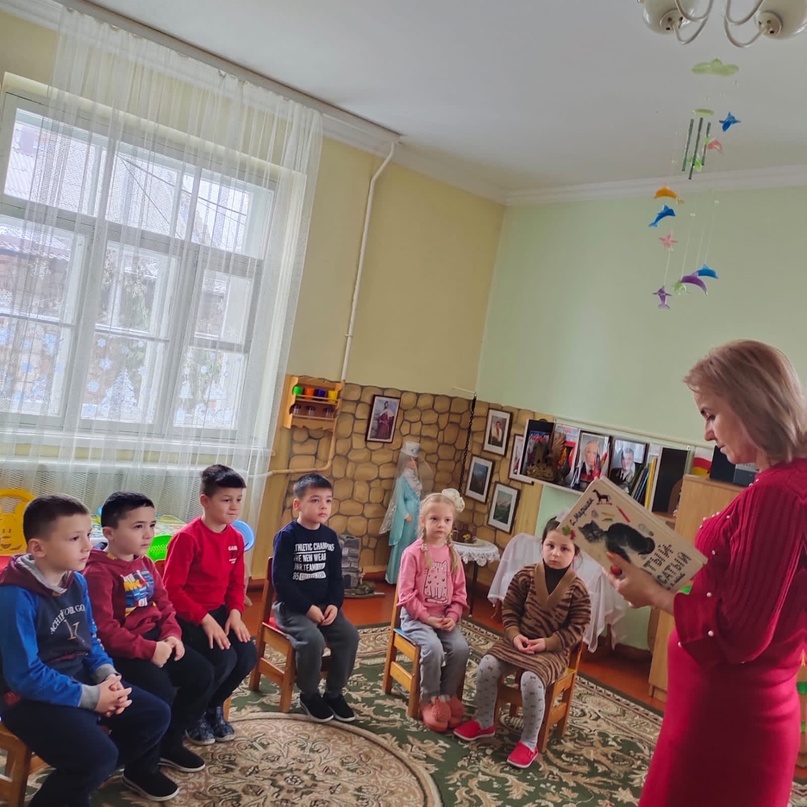 